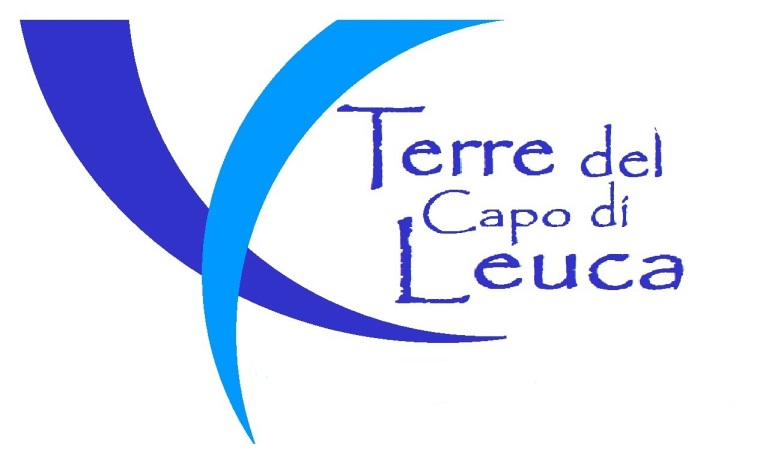 Prot. N. 34/2016Al  Direttore Mons Gian Carlo  PEREGOFondazione MigrantesROMASpett.mo Direttore, la Fondazione di partecipazione “Parco Culturale Ecclesiale Terre del Capo di Leuca”, espressione della Diocesi di Ugento – S. Maria di Leuca, unitamente alla Comunità Sant’Egidio, e al vostro sostegno,  sta organizzando l’evento internazionale #cartadileuca.0.Pertanto, si chiede alla S.V.:La divulgazione dell’iniziativa attraverso i vostri canali di promozioneLa partecipazione a tutto l’evento dall’11 al 14 agosto o comunque la presenza all’evento conclusivo dal 13 agosto dalle  ore 20,00 alle 07,30 del 14 agosto.    ( Allegato 1,2 e 3)Grato per l’attenzione che ci riserverà, porgo deferenti saluti.Ugento, 11/07/2016                                                                                                X Il PresidenteDon Lucio CIARDON. B.: materiale da inviare via posta elettronica agli uffici diocesani1- Programma dell’evento Carta di Leuca.0 2- Carta di Leuca da inviare ai partecipanti	3- Scheda d’iscrizione all’evento